COMPUTER TECHNOLOGYEXCEL ASSIGNMENT 1 PART AOpen our Excel worksheet.A blank workbook opens.You will complete the worksheet below by completing the steps: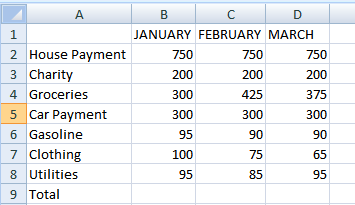  Leave cell A1 blank.  I cell B1, key the column heading JANUARY. TABThe pointer moves to cell C1.  Key FEBRYARY (The word does not show completely.  You will adjust the width later.)  Press tab again.The pointer moves to cell D1.  Key MARCH and press tab or the right arrow key.Click with your mouse in cell A2.  Key House Payment.  Press the Enter key.The pointer moves down to cell A3.  Key Charity.  Press the Enter key.Continue typing the row heading items in Column A.Move the pointer to cell B2 and type the numbers for January in column B.  You can use the arrow keys to move from cell to cell or press Enter to move down a cell and tab to move over a cell.Move the pointer back to cell B2.  You will copy the number in cell B2 to and cells C2 and D2.Click the Copy button on the Standard toolbar.  (It is in the Home tab, next to the word paste and under the scissors.)  A moving marquee surrounds the cell.Select the cells C2 and D2.Click the Paste button. This will paste cell B2 into C2 and D2.Click the escape button to de-select the cell.  Continue entering the rest of the numbers for February in column C and March in column D.  You may want to use the Copy and Paste function for some of the cells.Adjust the column widths by following these steps:Make cell A2 active.  On the Home tab, click on Format and scroll down to Auto fit column width. Click. Move to cell C2.  Click on Format/Column Width.  A column width box appears with 8.43 as the current column width.  Key 10.00.  Select the column headings in B1 to D1 and change format to Bold.Save the workbook as First Initial Last Name Excel 1A.Turn in Assignment as directed.COMPUTER TECHNOLOGYEXCEL ASSIGNMENT  1 PART B Open Excel Assignment 1A.Save as Excel Assignment 1B XX.Make certain that you update the assignment name in your footer.Right Align and Bold the word Total in cell A9.Total the January column by clicking in cell B9 and keying in the following formula:=SUM(B2:B8)  (notice all formulas start with =)The total 1840 appears in the cell.Click in cell C9. Key =SUM(With your mouse, select cells C2 through C8. (Select by clicking and dragging)Release the mouse key and type the).  (Right parenthesis.)Press Enter.  The total for February should be in cell C9. Copy this formula to cell D9 by completing the following steps:Click in cell C9.  Move your cursor to the bottom right corner until a dark + appears.Click and drag the + across to cell D9.   The total should appear for March. You just discovered that the amounts for March are really April amounts.  You need to insert a column to insert March’s amounts.Position your cursor on the column heading D.  It turns to a solid black arrow.Click the right mouse button and choose Insert.A new column is inserted as column D, and the other column shifts to the right.Click in cell E1 and click your right mouse button.Choose Cut.Click in cell D1 and click the right mouse button again.Choose Paste.Return to cell E1 and key APRIL.  Format in Bold.Add the following numbers for March into column D:D2—750D3—200D4—400D5—300D6—95D7—75D8—85 Total the March column in cell D9.Change the Groceries amount in January.Click in the cellPress Delete keyWith the cell still active, key 375 and press enter.The total will now change to reflect the new amount. Insert a new row above the column headings by completing the following:Position your mouse on Row 1 number heading.The pointer will change to a solid black arrow.Click the right mouse and choose insert. Change the row height of Row 1.Positioning the mouse pointer on the row heading 1.Right click and select Row Height.In the Row height box, key .24 and click OK. (use 24.00 if .24 does not work on your PC) In cell A1 key: FOUR MONTH BUDGET (2008 or the current year).  Format at Bold size 16 font.Delete the text in cell A8 and move the other cells up by completing the following steps:Make cell A8 active.  With the mouse pointer on the cell, click the right mouse button.Click DeleteA Delete dialog box opens with choices about what happens to the cells after the cell is deleted.Choose shift cells up and click OK. Insert a cell by completing the following steps:Make cell A9 active.With the mouse pointer on the cell, click the right mouse button.Click insert.The insert dialog box opens with choices.Choose Shift cells down and click OK.With cell A9 still active, key Miscellaneous in this cell. You will now change the cell orientation of the column headings.Select the column heading in cells B2—E2.Click on the format tab and scroll down to format cells.A dialog box appears.  Click on the alignment tab.Click the Red diamond in the Orientation box.Drag the red diamond up to 60 degrees and click OK.The Months will now be slanted at an angle and the row will automatically be widened. Format the totals to show $Select the total amounts of each month in row 10.Right click and select Format Cells.A dialog box appears.  Click on the Number tab, choose currency with 0 decimal places.Click OK. Print or hand in according to instructions.